ГАННІВСЬКИЙ ЛІЦЕЙПЕТРІВСЬКОЇ СЕЛИЩНОЇ РАДИ ОЛЕКСАНДРІЙСЬКОГО РАЙОНУКІРОВОГРАДСЬКОЇ ОБЛАСТІНАКАЗ10.08. 2023                                                                                                                     № 83с. ГаннівкаПро перегляд та затвердженняінструкцій з охорони праці, правил безпеки,безпеки життєдіяльностіВідповідно до плану роботи з охорони праці навчального закладу, «Положення про організацію роботи з охорони праці учасників освітнього процесу в установах і закладах освіти», затвердженого наказом Міністерства освіти і науки України від 31.08.2001 року № 563 (зі змінами від 20.11.2006 року № 782), «Положення про розробку інструкцій з охорони праці», затвердженого наказом Держнаглядохоронпраці України від 29.01.1998 року № 9 (зі змінами – наказ Міністерства соціальної політики України від 30.03.17 р. № 526) та з метою попередження травматизму серед учасників освітнього процесу, підвищення персональної відповідальності за стан робочих місцьНАКАЗУЮ:1.	Керівникам структурних підрозділів: заступнику директора з навчально-виховної роботи, заступникам завідувачів філій з навчально-виховної роботи та завідувачам господарствами (СОЛОМКА Т.В., ОСАДЧЕНКО Н.М., БАРАНЬКО Т.В., ПОГОРЄЛА Т.М., ХУДИК О.О., ФРЕСЕНЯК М.М., ЦЕНДРА Я.Є., до 01 вересня 2023 року:1) переглянути та доопрацювати перелік інструкцій з охорони праці, який розроблено на підставі затвердженого штатного розпису відповідно до «Державного класифікатора України. Класифікатора професій», Державних правил безпеки для кабінетів підвищеної небезпеки, загальноосвітніх навчальних програм;2)	опрацьований перелік, зміни чи доповнення до нього в разі зміни назви професії, впровадження нових видів робіт чи професій подати на затвердження;3)	затверджений перелік надати всім керівникам структурних підрозділів установи;4)	 згідно з вищезазначеним переліком переглянути та доопрацювати у відповідності до змін чинного законодавства інструкції з охорони праці, безпеки життєдіяльності та пожежної безпеки, електробезпеки та інші, термін дії яких закінчився;5)	присвоїти кожній інструкції індивідуальний номер.2.	Затвердити інструкції з охорони праці, безпеки життєдіяльності, пожежної безпеки, електробезпеки та інші (додаток 1, 2).3. Відповідальному за організацію роботи з охорони праці забезпечити:контроль за своєчасним переглядом інструкцій у відповідності до вимог;реєстрацію і видачу інструкцій у журналах реєстрації та обліку видачі інструкцій.4.	Контроль за виконанням даного наказу покласти на завідувача Володимирівської філії Ганнівського ліцею МІЩЕНКО М. І., на завідувача Іскрівської філії Ганнівського ліцею БАРАНЬКО Т.В., по Ганнівськогму ліцею залишаю за собою.Директор                                                                                              Ольга КАНІВЕЦЬЗ наказом ознайомлені:                                                                         Наталія ОСАДЧЕНКОТетяна Соломка.Тетяна БАРАНЬКОМарина МІЩЕНКОТетяна ПОГОРЄЛАОксана ХУДИКЯким .ЦЕНДРАМар’яна ФРЕСЕНЯКДодаток №1до наказу директора від 10 .08.2023 року № 83Перелік інструкційу Ганнівському ліцею Петрівської селищної ради Олександрійського району Кіровоградської областіДодаток №2до наказу директора від 10 .08.2023 року № 83Зразок титульної  сторінки _____________________________________________________________________________(повне найменування підприємства із зазначенням підпорядкованості) Інструкція з охорони праці № ______ _______________________________________(назва інструкції) _______________________________________ (місце видачі)                                                                                   Зразок першої сторінки                                                                                   інструкції з охорони праці _____________________________________________________________________________ (повне найменування підприємства із зазначенням підпорядкованості)                                                           Затверджено Наказ директора Ганнівської загальноосвітньої школи І-ІІІ ступенівПетрівської селищної радиОлександрійського районуКіровоградської області11.03.2021 року № 41Інструкція з охорони праці № ______ _______________________________________ (назва інструкції) (текст інструкції)                                        			   Зразок останньої  сторінки                                        			   інструкції з охорони праці(текст інструкції) Розроблено:_________________________________   _____________     ______________________   (посада керівника підрозділу)                       (підпис)      (прізвище, ініціали розробника) Узгоджено: Відповідальний за ОП, БЖ        ____________     _____________________________                                                           (підпис)                       (прізвище, ініціали)            №з/пНазва інструкцій№  інструкційЗНЗІнструкції з охорони праці для посад1Інструкція з ОП для заступника директора з навчально-виховної роботи1- ОП2Інструкція з ОП для завідувача філії опорної школи2- ОП3Інструкція з ОП для заступника завідувача філії з навчально-виховної роботи в опорній школі3- ОП4Інструкція з ОП для вчителя4- ОП5Інструкція з ОП для соціального педагога5- ОП6Інструкція з ОП для педагога-організатора6- ОП7Інструкція з ОП для вчителя фізики7- ОП8Інструкція з ОП для вчителя трудового навчання8- ОП9Інструкція з ОП для вчителя фізкультури9- ОП10Інструкція з ОП для вчителя хімії10- ОП11Інструкція з ОП для вчителя інформатики11- ОП12Інструкція з ОП для асистента вчителя 12- ОП13Інструкція з ОП для практичного психолога13- ОП14Інструкція з ОП для старшого вихователя14- ОП15Інструкція з ОП для вихователів15- ОП16Інструкція з ОП вихователя ГПД16- ОП17Інструкція з ОП секретаря-друкарки17- ОП18Інструкція з ОП для завідувача господарством18- ОП19Інструкція з ОП кухаря19- ОП20Інструкція з ОП для підсобного робітника20- ОП21Інструкція з ОП для прибиральника приміщень21- ОП22Інструкція з ОП для сторожів22- ОП23 Інструкція з ОП для робітника з комплексного обслуговування й ремонту будівель 23- ОП24Інструкція з ОП машиніста (кочегара) котельні24- ОП25Інструкція з ОП для бібліотекаря25- ОП26Інструкція з ОП для сестри медичної26- ОП27Інструкція з ОП для двірника27 - ОП28Інструкція з ОП для комірника28 - ОП29Інструкція з ОП для електромонтера з ремонту та обслуговування електроустаткування29 - ОПЗагальні інструкції з ОП та БЖІнструкції з пожежної безпеки30Інструкція про заходи пожежної безпеки30-ПБ31Інструкція з безпечного поводження учнів у разі виявлення вибухонебезпечних предметів31-БЖ32Інструкція з користування вогнегасником32-БЖ33Інструкція з ОП з електробезпеки33-ОП34Інструкція з пожежної безпеки в газовій котельні34-ПБ Інструкції з надання першої медичної допомоги35Інструкція з надання першої долікарської допомоги35-БЖ36Інструкція з правил надання першої долікарської допомоги потерпілим від електричного струму36-БЖ37Інструкція з ОП про надання першої медичної допомоги під час роботи в кабінетах підвищеної  небезпеки37-ОПІнструкції по підвозу38Інструкція з безпеки про порядок перевезення учнів автобусами за разовими заявками38-БЖ39Інструкція про порядок перевезення учнів автобусом39-БЖІнструкції з інструктажів40Інструкція з БЖ для проведення вступного інструктажу з учасниками навчально-виховного процесу в ЗШ40-БЖ41Програма вступного інструктажу з БЖ для учнів ЗШ І-ІІІ ступенів41-БЖ42Інструкція з ОП з електробезпеки для проведення інструктажу працівників на першу кваліфікаційну групу безпеки в електроустановках42-ОП43Інструкція з БЖ під час літніх канікул для учнів43-БЖ44Інструкція з БЖ учнів під час зимових канікул44-БЖІнструкції початкових класів45Інструкція з надання першої долікарської допомоги під час уроків трудового навчання для початкової ланки45-БЖ46Інструкція для учнів початкової ланки з надання першої долікарської допомоги під час уроків фізичної культури46-БЖ47Інструкція вступного інструктажу з безпеки життєдіяльності для учнів початкових класів47-БЖ48Інструкція з правил безпеки учнів під час уроків трудового навчання для початкової ланки48-ПБ49Інструкція з пожежної безпеки під час уроків трудового навчання для початкової ланки49-ПБ50Інструкція для учнів початкової ланки з правил безпечного навчання під час уроків фізичної культури 50-БЖ51Інструкція для учнів з безпеки під час занять спортивними іграми (футбол, баскетбол, волейбол)51-БЖ52Інструкція з правил безпеки для учнів початкових класів під час виконання вправи з КИДАННЯ, ЛОВІННЯ та МЕТАННЯ52-ПБ53Інструкція з правил безпеки для учнів початкових класів під час виконання вправи з ХОДЬБИ, з РІВНОВАГИ53-ПБ54Інструкція правил безпеки при виконанні вправ з ПОВЗАННЯ та ЛАЗІННЯ54-ПБ55Інструкція з правил безпеки для учнів початкових класів під час виконання вправи зі СТРИБКІВ55-ПБ56Інструкція з правил безпеки для учнів початкових класів під час виконання вправи з БІГУ56-ПБІнструкції з виховних заходів57Інструкція з БЖ при проведенні новорічних заходів57-БЖ58Інструкція з правил безпеки для учнів при виконанні робіт по прибиранню шкільної території58-ПБ59Інструкція з безпеки життєдіяльності для працівників при проведенні позакласного заходу-виконанні робіт учнями по прибиранню шкільної території59-БЖ60Інструкція з БЖ для учнів при проведенні масових заходів (НОВИЙ РІК, ДИСКОТЕКА, ТОЩО) у навчальних закладах60-БЖ61Інструкція з ОП під час організації літнього табору відпочинку61-ОП62Інструкція з безпеки при проведенні організованих позакласних заходів62-БЖ63Інструкція з безпеки для дітей під час прямування на позаплановий захід з навчального закладу та в зворотному напрямку63-БЖ64Інструкція з безпеки про порядок організації і проведення туристичних походів з учнями64-БЖ65Інструкція БЖ з безпечного поводження учнів на воді 65-БЖ66Інструкція з безпечної поведінки під час відпочинку біля водоймищ66-БЖ67Вступний інструктаж з пожежної безпеки67-ПБ68Інструкція з БЖ для учнів під час чергування класу по закладу68-БЖ69ПРАВИЛА з БЖ та поведінки учнів під час перерв69-БЖ70Інструкція з БЖ для чергових пед.працівників під час чергування по закладу70-БЖ71Інструкція для чергового учня по класу71-БЖІнструкції з проведення екскурсій72Інструкція з ОП під час екскурсії72-ОП73Інструкція з правил безпеки для пішохода73-ПБ74Інструкція з правил безпеки під час проведення екскурсії74-ПБ75Інструкція з безпеки для дітей під час проведення пішохідної екскурсії75-БЖ76Інструкція з БЖ для дітей під час проведення автобусних екскурсій76-БЖ77Інструкція з безпеки для учнів при проведенні екскурсій на підприємства77-БЖ78Інструкція для керівників груп під час проведення пішохідної екскурсії78-БЖ79Інструкція ПБ при проведенні екскурсій і туристичних походів до лісу79-ПБ80Інструкція з ОП при проведенні екскурсій, туристичних походів, культпоходів у театр та кінотеатр80-ОПІнструкції по майстерні81Інструкція з правил безпеки при роботі з голкою та ножицями під час навчання учнів у кабінеті ручної праці81-ПБ82Інструкція з правил безпеки при роботі з гачком під час навчання учнів у кабінеті ручної праці82-ПБ83Інструкція з загальних правил безпеки в кабінеті ручної праці (швачки)83-ПБ84Інструкція з правил внутрішнього трудового розпорядку в шкільних майстернях84-БЖ85Інструкція з ОП у навчальних майстернях (первинний інструктаж)85-ОП86Інструкція при роботі на свердлильному  верстаті86-БЖ87Інструкція з ОП під час роботи на токарному верстаті по металу87-ОП88Інструкція з ОП під час роботи на фрезерному верстаті88-ОП89Інструкція з ОП при експлуатації електроплити89-ОП90Інструкція з ОП під час роботи з тканиною90-ОП91Інструкція з ОП під час кулінарних робіт91-ОП92Інструкція з ОП при довбанні та різанні деревини стамесками92-ОП93Інструкція з ОП під час виконання ручних пошивочних робіт 93-ОПІнструкції з  інформатики94Інструкція з ОП під час роботи в кабінеті інформатики та інформаційно-комунікаційних технологій навчання94-ОП95Інструкція з ОП під час проведення навчальних занять у кабінеті інформатики95-ОП96Державна санітарно-епідеміологічна служба України головний державний санітарний лікар України96-БЖ97Інструкція з електробезпеки у кабінеті інформатики97-ЕБ98Інструкція з ОП під час роботи з проекційною апаратурою98-ОП99Інструкція з ОП під час занять в кабінеті інформатики99-ОП100Інструкція з БЖ під час виконання практичної роботи «ІНФОРМАЦІЙНІ СИСТЕМИ»100-БЖ101Інструкція з БЖ під час виконання практичної роботи «ОПЕРАЦІЙНІ СИСТЕМИ»101-БЖ102Інструкція з БЖ під час виконання практичної роботи «ОСНОВИ РОБОТИ З ДИСКАМИ»102-БЖ103Інструкція з БЖ під час виконання практичної роботи «ІНТЕРНЕТ»103-БЖ104Інструкція з БЖ під час виконання практичної роботи «ТЕКСТОВИЙ РЕДАКТОР»104-БЖ105Інструкція з БЖ під час виконання практичної роботи «ЕЛЕКТРОННІ ПРЕЗЕНТАЦІЇ»105-БЖ106Інструкція з БЖ під час виконання практичної роботи «ЕЛЕКТРОННІ ТАБЛИЦІ»106-БЖ107Інструкція з БЖ під час виконання практичної роботи «ГРАФІЧНИЙ РЕДАКТОР»107-БЖ108Інструкція з БЖ під час виконання практичної роботи «БАЗИ ДАНИХ»108-БЖ109Інструкція з БЖ під час виконання практичної роботи «МОВА ПРОГРАМУВАННЯ»109-БЖІнструкції з фізики110Інструкція з ОП при проведенні лабораторних робіт з фізики (10 клас) по темі «Молекулярна фізика"110-ОП111Інструкція з ОП з надання першої (долікарської) медичної допомоги потерпілим в кабінеті фізики111-ОП112Інструкція з пожежної безпеки в кабінеті (лаборантській) фізики112-ПБ113Інструкція з правил безпеки під час занять в кабінеті фізики загальноосвітнього навчального закладу113-ПБ114Інструкція з ОП під час роботи з використанням переносних електроінструментів в кабінеті фізики114-ОП115Інструкція з ОП з техніки безпеки при роботі зі скляним лабораторним посудом та іншими виробами зі скла в кабінеті фізики115-ОП116Інструкція з техніки безпеки при роботі з електроприладами в кабінеті фізики116-ТБ117Інструкція з ПБ для вихованців під час екскурсії на уроках фізики117-ПБ118Інструкція з ПБ під час виконання лабораторних робіт з фізики учнями 7 класу (Розділ І Починаємо вивчати фізику)118-ПБ119Інструкція з ПБ під час виконання лабораторних робіт з фізики учнями 7 класу (Розділ ІІІ Взаємодія тіл. Сила)119-ПБ120Інструкція з ПБ під час виконання лабораторних робіт з фізики учнями 7 класу (Розділ ІІ Механічний рух. Розділ ІІІ Взаємодія тіл. Сила)120-ПБ121Інструкція з ПБ під час виконання лабораторних робіт з фізики учнями 8 класу (Тема «Механічні явища». Розділ «Механічний рух»)121-ПБ122Інструкція з ПБ під час виконання лабораторних робіт з фізики учнями 8 класу (Тема «Механічні явища». Розділ 2. «Взаємодія тіл»)122-ПБ123Інструкція з ПБ під час виконання лабораторних робіт з фізики учнями 8 класу (Тема «Механічні явища». Розділ 3. «Робота і енергія»123-ПБ124Інструкція з ПБ під час виконання лабораторних робіт з фізики учнями 8 класу (Тема «Теплові явища». Розділ «Кількість теплоти. Теплові машини»)124-ПБ125Інструкція з ПБ під час виконання лабораторних робіт з фізики учнями 9 класу (Тема «Електромагнітні явища». Розділ 1. «Електричне поле»)125-ПБ126Інструкція з ПБ під час виконання лабораторних робіт з фізики учнями 9 класу (Тема «Електромагнітні явища». Розділ 1. «Електричне поле»)126-ПБ127Інструкція з ПБ під час виконання лабораторних робіт з фізики учнями 9 класу (Тема «Електромагнітні явища». Розділ 1. «Електричне поле»)127-ПБ128Інструкція з ПБ під час виконання лабораторних робіт з фізики учнями 9 класу (Тема «Атом і атомне ядро»)128-ПБ129Інструкція з ОП при проведенні лабораторних робіт з фізики по темі «Основи кінематики», «Основи динаміки», «Закони збереження», «Механічні коливання і хвилі» (10 клас) 129-ОП130Інструкція з ОП безпеки при виконанні лабораторних робіт з фізики по темах «Електродинаміка», «Квантова фізика» (11 клас)130-ОПІнструкції спортзалу131Інструкція з надання першої (долікарської)  медичної допомоги потерпілим в спортивному залі131-БЖ132Інструкція з ОП при проведенні спортивно-масових заходів 132-ОП133Інструкція з ОП вимоги для учнів із техніки безпеки під час занять легкою атлетикою133-ОП134Інструкція з безпеки під час занять гімнастикою134-БЖ135Інструкція з правил безпечного навчання в спортивних залах135-ПБ136Інструкція про розподіл учнів на групи для занять на уроках фізичної культури136-БЖ137Інструкція про ОП під час занять спортивними іграми137-ОП138Інструкція з безпеки під час занять на спортивних тренажерах 138-БЖ139Інструкція з пожежної безпеки в спортивному залі139-ПБІнструкції по котельні140Інструкція щодо дій при гідравлічному випробуванні трубопроводів140-БЖ141Інструкція щодо дій оператора газової котельні при аварійному припиненні теплопостачання141-БЖ142Інструкція щодо дій при промиванні та продуванні трубопроводів142-БЖ143Заходи щодо дій у разі аварійного припинення теплопостачання під час опалювального сезону143-БЖІнструкції підрозділу обслуговуючої праці (кухня, сторож, секретар, прибиральниці, робітник по обслуговуванню)144Інструкція з ТБ під час роботи з плитою електричною144-ТБ145Інструкція з ТБ з експлуатації холодильної шафи145-ТБ146Інструкція з ОП, БЖ під час миття посуду146-ОП,БЖ147Інструкція з пожежної безпеки в їдальні147-ПБ148Інструкція про заходи ПБ для приміщень громадського харчування на прикладі інструкції про заходи ПБ в кафе (їдальні) (підприємства, організації, установи)148-ПБ149Інструкція з ОП, БЖД під час кулінарних робіт149-ОП,БЖ150Інструкція з безпеки при роботі по миттю вікон і панелей в приміщенні закладу150-БЖ151Інструкція з безпеки при виконанні поточного ремонту151-БЖІнструкція по техногенній безпеці152Інструкція щодо виконання вимог техногенної безпеки та порядку дій населення (персоналу) у разі виникнення надзвичайних ситуацій152-ТБ153План евакуації учнів у разі виникнення пожежіне нумерується154План - схема приміщення спортзалу з нанесенням шляхів евакуаціїне нумерується155Пам’ятка з пожежної безпекине нумеруєтьсяІнструкція по харчоблоку156Інструкція з охорони праці для кухаря156-ОП157Інструкція з охорони праці для кухонного робітника157-ОП158Інструкція з охорони праці для комірника 158-ОП159Інструкція з охорони праці для працівників харчоблоку159-ОП160Інструкція з охорони праці при митті посуду160-ОП161Інструкція з охорони праці під час роботи з рідинами161-ОП162Інструкція з охорони праці при роботі з багатофункціональним міксером162-ОП163Інструкція з охорони праці при роботі з водонагрівачем (бойлером)163-ОП164Інструкція з охорони праці при роботі з електроплитою164-ОП165Інструкція з охорони праці при користуванні електроплитою165-ОП166Інструкція з охорони праці по експлуатації електричної плити166-ОП167Інструкція з охорони праці при роботі з електром’ясорубкою 167-ОП168Інструкція з охорони праці по експлуатації жарочної шафи168-ОП169Інструкція з охорони праці при виготовленні харчових напівфабрикатів з м’яса, риби, овочів169-ОП170Інструкція з охорони праці при користуванні електричною сковородою 170-ОП171Інструкція з охорони праці при користуванні побутовими холодильниками 171-ОП172Інструкція з охорони праці при роботі з морозильною камерою172-ОП173Інструкція з охорони праці при прибиранні харчоблоку173-ОП174Інструкція з охорони праці при роботі з ножем174-ОП175Інструкція з охорони праці при рубці м’яса вручну175-ОП176Інструкція з охорони праці при ручній обробці риби176-ОП177Інструкція з охорони праці при нарізці хліба177-ОП178Інструкція з охорони праці при роботі з мийною ванною178-ОП179Інструкція з охорони праці при користуванні посудомийною машиною179-ОП180Гігієнічні рекомендації для працівників харчоблоку у освітніх закладах180-ОП181Інструкція з охорони праці вимоги в аварійних ситуаціях181-ОП182Інструкція з охорони праці по наданню першої долікарської допомоги182-ОП183Інструкція з пожежної безпеки про заходи пожежної безпеки для приміщень кухні183-ОП184Правила поводження із битим склом та пластмасою184-ОП185Інструкція по режиму обробки холодильного обладнання 185-ОП186Інструкція миття столового та кухонного  посуду186-ОП187Інструкція по обробці яєць187-ОП188Інструкція з обробки дрантя в шкільній їдальні188-ОП189Інструкція для мийника посуду189-ОП190Інструкція з охорони праці для кухонного робітника 190-ОП191Інструкція з проведення заходів по боротьбі з комахами та гризунами191-ОП192Інструкція використання мийних і дезінфікуючих засобів192-ОП193Інструкція з дотримання правил щодо миття та очищення овочів та фруктів193-ОП194Інструкція з дотримання вимог до миття рук персоналом харчоблоку194-ОП195Інструкція з дотримання санітарних вимог до посуду та тари195-ОП196Інструкція з дотримання вимог до обробки сировини та приготування страв196-ОП197Інструкція з дотримання вимог до видачі готових страв197-ОП198Інструкція бракеражу готової продукції198-ОП199Інструкція з дотримання термінів та умов зберігання продуктів харчування та продовольчої сировини199-ОП200Інструкція з дотримання поточності виробничого процесу на харчоблоці200-ОП201Інструкція щодо забезпечення подвійної термічної обробки виробів з рибного та м’ясного фаршу201-ОП202Інструкція щодо продуктів харчування, заборонених для використання в ЗНЗ202-ОП203Інструкція щодо дій при встановленні недоброякісної будь-яких продуктів харчування та продовольчої сировини, що постачаються у заклад203-ОП204З оцінки якості продуктів харчування та продовольчої сировини, що постачаються в заклад204-ОП205Інструкція про дії персоналу у разі псування харчових продуктів та продовольчої сировини в ЗНЗ205-ОП206Інструкція з прийому продуктів харчування та продовольчої сировини до закладу206-ОП207Інструкція з дотримання питного режиму207-ОП208Інструкція щодо дій у разі зміни кількості дітей, на яких не розраховувалося меню208-ОП209Інструкція щодо зняття і збереження добових проб209-ОП210Інструкція про використання в харчуванні дітей консервованих продуктів210-ОП211Інструкція щодо видалення відходів211-ОП212Інструкція з контролю за склом та склотарою212-ОП213Інструкція з попередження фізичного забруднення 213-ОП214Інструкція щодо процедури відкликання продуктів214-ОП                            Інструкції для водія шкільного автобуса                            Інструкції для водія шкільного автобуса                            Інструкції для водія шкільного автобуса215Інструкція з охорони праці для водія про особливості роботи у весняно – літній і осінньо – зимовий періоди 215- ОП216Інструкція для водія автобуса про заходи безпеки під час перевезення учнів і педагогів216-ОП217Інструкція для водія та супроводжуючих з надання першої медичної допомоги потерпілим у дорожньо – транспортній пригоді217-ОП218Інструкція для водія та супроводжуючих по діях в разі загрози вчинення терористичного акту218-ОП219Інструкція для учнів при проходженні по маршруту219-ОП220Посадова інструкція для водія автобуса220-ПІ221Інструкція з охорони праці для водія шкільного автобуса221-ОП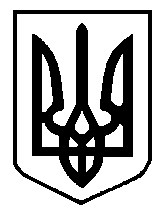 